ΘΕΜΑ: «Πρόσκληση για υποβολή δήλωσης τοποθέτησης σε λειτουργικά οργανικά κενά σχολικών μονάδων των εκπαιδευτικών που βρίσκονται στη Διάθεση ΠΥΣΔΕ  Α΄ Θεσσαλονίκης»Καλούνται οι εκπαιδευτικοί, που βρίσκονται στη Διάθεση του ΠΥΣΔΕ Α΄ Θεσσαλονίκης, να υποβάλουν δήλωση προτίμησης τοποθέτησης σε λειτουργικά κενά, στο ηλεκτρονικό σύστημα, στον ακόλουθο σύνδεσμο: https://srv-dide-a.thess.sch.gr/aitisiΤο σύστημα θα είναι ανοιχτό για τις ηλεκτρονικές αιτήσεις από σήμερα Πέμπτη 11-07-2024 έως  και τη Δευτέρα 15-07-2024 και ώρα 10 π.μ. Οι εκπαιδευτικοί, προκειμένου να προχωρήσουν στη διαδικασία υποβολής αίτησης τοποθέτησης, πρέπει να έχουν κωδικούς πρόσβασης στο Πανελλήνιο Σχολικό Δίκτυο, για να μπορέσουν να συνδεθούν στην ηλεκτρονική πλατφόρμα υποβολής αιτήσεων και να υποβάλουν ηλεκτρονικά την αίτησή τους, η οποία επέχει και θέση υπεύθυνης δήλωσης.Επισημαίνεται η προσεκτική ανάγνωση των αναλυτικών οδηγιών, οι οποίες συμπεριλαμβάνονται στο εγχειρίδιο χρήσης του ανωτέρω συνδέσμου.Εφιστούμε την προσοχή των ενδιαφερομένων εκπαιδευτικών, ώστε να παρακολουθούν τις ανακοινώσεις της Υπηρεσίας μας στην ιστοσελίδα της srv-dide-a.thess.sch.gr/portal2/.                                                                Η  Διευθύντρια                                                                   Δευτεροβάθμιας Εκπαίδευσης                                                                     Ανατολικής Θεσσαλονίκης                                                                      Δρ. Ζωή Βαζούρα                                                                   Φιλόλογος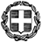 ΕΛΛΗΝΙΚΗ ΔΗΜΟΚΡΑΤΙΑΥΠΟΥΡΓΕΙΟ  ΠΑΙΔΕΙΑΣ, ΘΡΗΣΚΕΥΜΑΤΩΝ ΚΑΙ ΑΘΛΗΤΙΣΜΟΥΠΕΡΙΦΕΡΕΙΑΚΗ Δ/ΝΣΗ Α/ΘΜΙΑΣ & Β/ΘΜΙΑΣ ΕΚΠ/ΣΗΣΚΕΝΤΡΙΚΗΣ ΜΑΚΕΔΟΝΙΑΣ-----Δ/ΝΣΗ Β/ΘΜΙΑΣ ΕΚΠ/ΣΗΣΑΝΑΤΟΛΙΚΗΣ ΘΕΣΣΑΛΟΝΙΚΗΣΤαχ. Δ/νση:	Σαπφούς 44Τ.Κ. – Πόλη:	54627, ΘεσσαλονίκηΤηλέφωνο:	2310 503730, 2310503731Ιστοσελίδα:	http://dide-a.thess.sch.grE-mail:		mail@dide-a.thess.sch.grΕΛΛΗΝΙΚΗ ΔΗΜΟΚΡΑΤΙΑΥΠΟΥΡΓΕΙΟ  ΠΑΙΔΕΙΑΣ, ΘΡΗΣΚΕΥΜΑΤΩΝ ΚΑΙ ΑΘΛΗΤΙΣΜΟΥΠΕΡΙΦΕΡΕΙΑΚΗ Δ/ΝΣΗ Α/ΘΜΙΑΣ & Β/ΘΜΙΑΣ ΕΚΠ/ΣΗΣΚΕΝΤΡΙΚΗΣ ΜΑΚΕΔΟΝΙΑΣ-----Δ/ΝΣΗ Β/ΘΜΙΑΣ ΕΚΠ/ΣΗΣΑΝΑΤΟΛΙΚΗΣ ΘΕΣΣΑΛΟΝΙΚΗΣΤαχ. Δ/νση:	Σαπφούς 44Τ.Κ. – Πόλη:	54627, ΘεσσαλονίκηΤηλέφωνο:	2310 503730, 2310503731Ιστοσελίδα:	http://dide-a.thess.sch.grE-mail:		mail@dide-a.thess.sch.gr    Θεσσαλονίκη:   11-07-2024    Αρ. Πρωτ.:    ΔΥΕΛΛΗΝΙΚΗ ΔΗΜΟΚΡΑΤΙΑΥΠΟΥΡΓΕΙΟ  ΠΑΙΔΕΙΑΣ, ΘΡΗΣΚΕΥΜΑΤΩΝ ΚΑΙ ΑΘΛΗΤΙΣΜΟΥΠΕΡΙΦΕΡΕΙΑΚΗ Δ/ΝΣΗ Α/ΘΜΙΑΣ & Β/ΘΜΙΑΣ ΕΚΠ/ΣΗΣΚΕΝΤΡΙΚΗΣ ΜΑΚΕΔΟΝΙΑΣ-----Δ/ΝΣΗ Β/ΘΜΙΑΣ ΕΚΠ/ΣΗΣΑΝΑΤΟΛΙΚΗΣ ΘΕΣΣΑΛΟΝΙΚΗΣΤαχ. Δ/νση:	Σαπφούς 44Τ.Κ. – Πόλη:	54627, ΘεσσαλονίκηΤηλέφωνο:	2310 503730, 2310503731Ιστοσελίδα:	http://dide-a.thess.sch.grE-mail:		mail@dide-a.thess.sch.grΠρος:  Τους ενδιαφερόμενους εκπαιδευτικούςΠρος:  Τους ενδιαφερόμενους εκπαιδευτικούς